                Центр коррекции и реабилитации «Ариадна» при АО Школа № 21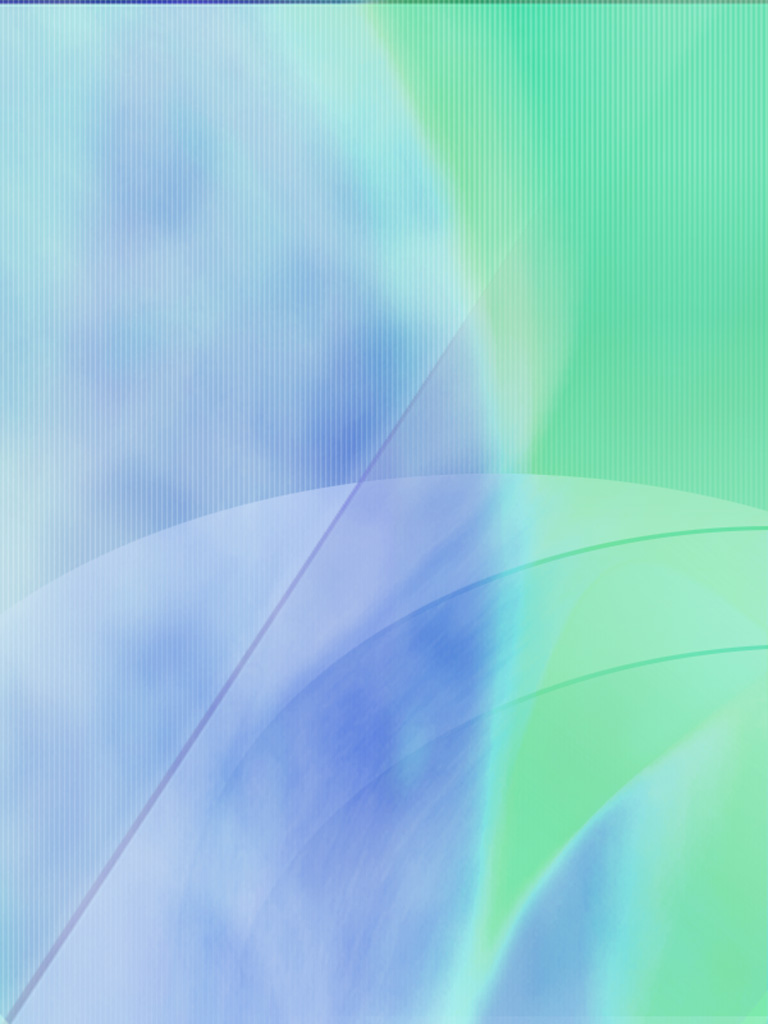 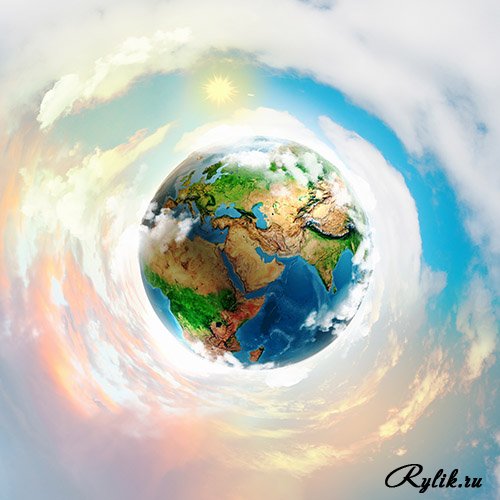 Практико-ориентированный семинар«Детская гиперактивность (Диагностика. Проблемы. Лечение.)»Рабочая тетрадь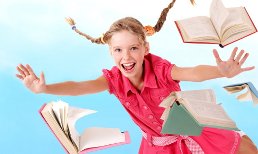 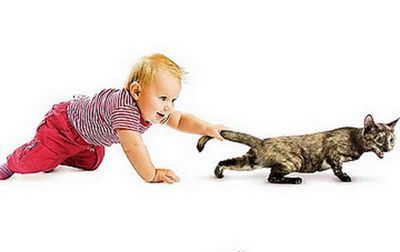 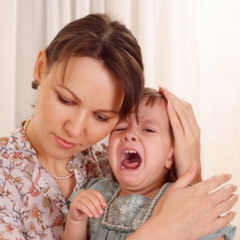 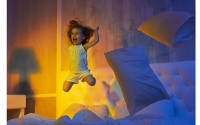                                                                               17.11.2017	город-курорт КисловодскПриветственные слова.                                Уважаемые участники семинара!         Гиперактивность у детей -  сегодня наиболее часто встречающаяся проблема. Все симптомы в той или иной мере влияют на социальное положение и эмоциональный статус человека, приводя к занижению чувства собственного достоинства и ощущению безысходности. В дальнейшем это может привести к дивиантному поведению, злоупотреблению  наркотиками и алкоголем, что, естественно, положение человека не улучшит. Ее профилактика и коррекция - одно из важных социальных направлений в стране. Деятельность любого из нас станет по-настоящему эффективной, если мы сможем донести свои методы, формы работы и идеи до широких кругов заинтересованных в этом вопросе граждан. Тренинги и мастер-классы, которые мы предлагаем, позволят участникам лучше отработать полученные навыки, а также дадут бесценный опыт личного общения.У каждого из вас есть все шансы вынести для себя новые полезные знания, приятные знакомства и мотивацию на новые свершения. Воспользуйтесь ими!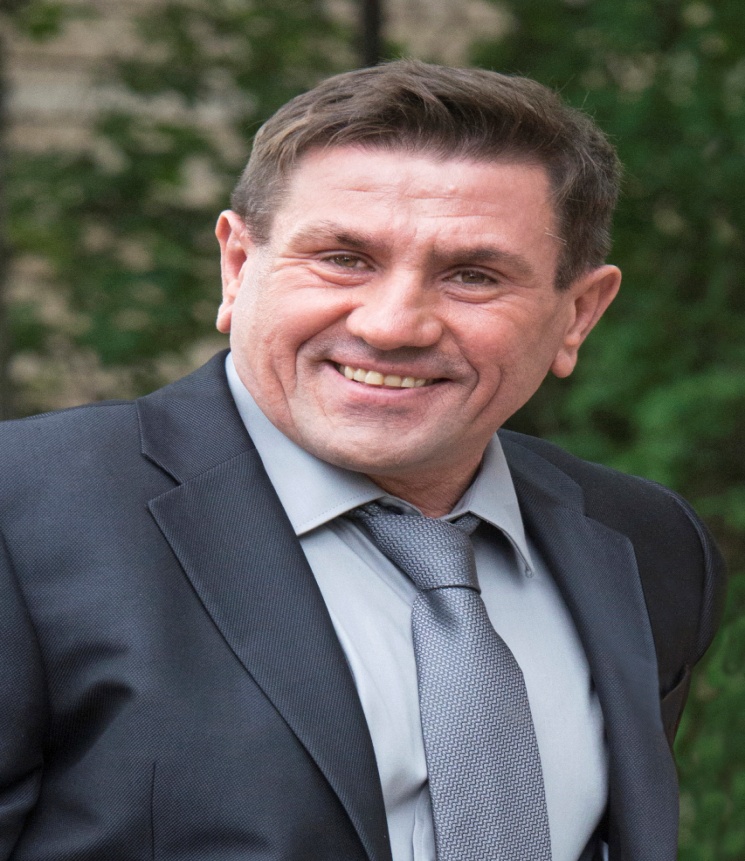 СапилоЮрий Иванович,                             врач-неврологУважаемые участники семинара!Вопрос гиперактивности на сегодняшний день привлекает возрастающее внимание. Очень часто она сопровождается дефицитом внимания.При многих преимуществах у юных пациентов, с вышеуказанным диагнозом, таких как активность, жизнерадостность и оптимизм, острый ум и находчивость, чувство юмора, способности к изобразительному искусству, музыке, они страдают от того, что не могут до конца реализовать свой потенциал, отвергаются сверстниками, становятся обузой для воспитателей, преподавателей и даже для близких. И это – умные и талантливые дети!Используя одновременно индивидуальное медикаментозное лечение, индивидуальную коррекцию поведения (психотерапия), коррекцию (обучение) навыков коммуникации можно добиться полного выздоровления.Сегодня мы …… собрали Вас, для рекламы, чтобы позднее заработать деньги. Ну и конечно помочь детям, которых не правильно любятЖелаем успешного обучения!Информация об организаторахОрганизаторы: Центр коррекции и реабилитации «Ариадна» при  Ассоциации «Общеобразовательная школа № 21 города-курорта Кисловодска».Участники: психологи, педагоги-психологи, врачи-неврологи, врачи-психотерапевты, учителя общеобразовательных учреждений, родители.           Цель: распространение опыта медицинской и психолого-педагогической реабилитации и коррекции гиперактивности у детей. Совершенствование навыков определения грани между нормальным и гиперактивным поведением.           Тема: Детская гиперактивность (Диагностика. Проблемы. Лечение.)                                                                              Контакты организаторов: (87937) 2 65 69www. http://shkola-21.ru/Программа	        17 ноября                            ГлоссарийИнструкция по работе с тетрадьюУважаемый участник, перед Вами рабочая тетрадь – инструмент для эффективного прохождения семинара «Детская гиперактивность (Диагностика. Проблемы. Лечение.)». Вам предлагается заполнять компас рабочего дня. В рамках работы с компасом Вы сможете: определить приоритетные задачи,понять, что важного Вы хотите сделать в этот день,в завершении дня подвести итоги  и оценить пользу дня и свое настроение.В течение семинара, тренинга, мастер-класса у Вас будет возможность самостоятельно фиксировать новые знания в рабочей тетради, для этого выделены специальные свободные поля.              Желаем Вам продуктивной работы!Компас дня                                   Как ваше настроение?Мои приоритетные задачи на день: ____________________________________________________________________________________________________________________________________________________________________________________________________________________________________________________________________________________________________________________________________________________________________________________________________________________________________________________________________________________________________________________________________________________________________________________Мои итоги за день: __________________________________________________________________________________________________________________________________________________________________________________________________________________________________________________________________________________________________________________________________________________________________________________________________________________________________________________________________________________________________________________________________________________________________________________________________Нетворкинг - сессия: «Получить максимум»______________________________________________________________________________________________________________________________________________________________________________________________________________________________________                Тренинговая программа:_________________________________________________________________________________________________________                            Мои цели и задачи на программу_____________________   2._______________________________________________________        ____________________________________________________________________        ____________________________________________________________________        ____________________________________________________________________        ____________________________________________________________________        ________________________________Для записей__________________________________________________________________________________________________________________________________________________________________________________________________________________________________________________________________________________________________________________________________________________________________________________________________________________________________________________________________________________________________________________________________________________________________________________________________________________________________________________________________________________________________________________________________________________Рабочее поле (теоретическая часть)Детская гиперактивность. (Диагностика. Проблемы. Лечение.)Что я хочу получить: ______________________________________________________________________________________________________________________________________________________________________________________________________________________________________________________________________________________________________________________________________________________________________________________________________________________________________________________________________________Что самое важное я для себя выделил:________________________________________________________________________________________________________________________________________________________________________________________________________________________________________________________________________________________________________________________________________________________________________________________________________________________________________________________________________________________________________________________________________________Что я смогу использовать для себя:________________________________________________________________________________________________________________________________________________________________________________________________________________________________________________________________________________________________________________________________________________________________________________________________________________________________________________________________________________________________________________________________________________Для записей________________________________________________________________________________________________________________________________________________________________________________________________________________________________________________________________________________________________________________________________________________________________________________________________________________________________________________________________________________________________________________________________________________________________________________________________________________________________________________________________________________________________________________________________________________________________________________________________________________________________________________________________________________________________________________________________________________________________________________________________________________________________________________________________________________________________________________________________________________________________________________________________________________________________________________________________________________________________________________________________________________________________________________________________________________________________________________________________________________________________________________________________________________________________________________________________________________________________________________________________________________________________________________________________________________________________________________________________________________________________________________________________________________________________________________________________________________________________________________________________________________________________________________________________________________________________________________________________________________________________________________________________________________________________________________________________________________________________________________________________________________________________________________________________________________________________________________________________________________________________________________________________                                           Для визиток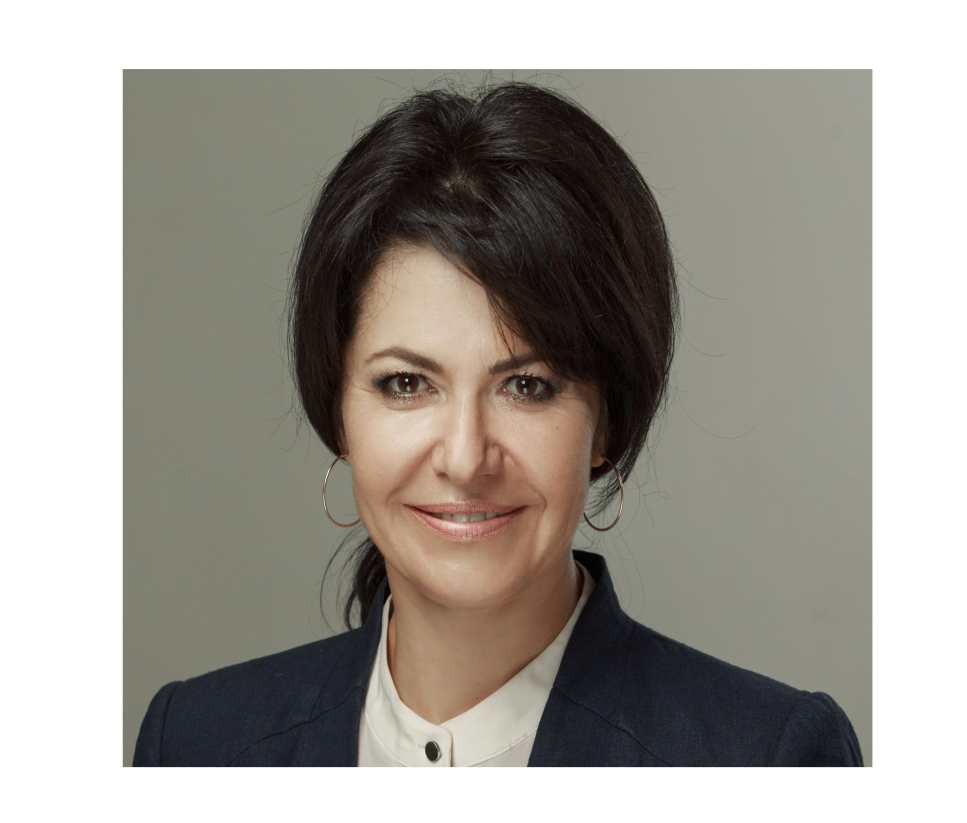 Токарева Наталия Алексеевна.директор АО Школа № 21,  руководитель рабочей группы по вопросам соблюдения прав детей-инвалидов и детей с ОВЗ Общественного совета при Уполномоченном по правам ребенка при Президенте Российской Федерации. Время проведенияМероприятиеМесто проведенияВыступающие10:00 – 11:00Регистрация участниковкофе-пауза1 этаж2 этаж столовая11:00Открытие практико-ориентированного семинара3 этаж Актовый залТокарева Наталия Алексеевна11:20-12:00Педагогическая коррекция гиперактивности в ходе образовательного процесса. Открытый урок по теме: «Умножение дробей», 6 класс3 этажкаб. 8Розаренова Ксения ПетровнаДжангарова Эльвира Эдуардовна11:20-12:30Детская гиперактивность. (Диагностика. Проблемы. Лечение.)3 этажАктовый залВрач-неврологСапило Юрий Иванович11:20-12:30Реабилитация и коррекция гиперактивности методами ЛФК3 этаж каб. 7Преподаватель ЛФК  ФГБ ПОУ "Кисловодский медицинский колледж" Минздрава РоссииСотниченко Геннадий Алексеевич12:30-13:00Кофе-пауза2 этаж столовая13:00-14:00Психологический тренинг по теме семинара3 этаж Актовый залПсихологиЯкубовская Татьяна ВикторовнаАлиева Ирина Олеговна13:00-14:00Встреча с родителями детей-инвалидов и детей с ОВЗ3 этаж каб. 8Представители органов власти14:00-15:00Закрытие семинара. Обмен мнениями. Вручение сертификатов3 этажАктовый залТокарева Н.А.Уполномоченный по правам ребенка  в Ставропольском краеАдаменко Светлана ВикторовнаГиперактивность – термин, который используется для обозначения широкого спектра поведения ребенка, включая непослушание, частое пробуждение по ночам, экстраверсию и пр. Также термин гиперактивность в психиатрии обозначает беспокойность, невнимательность, в некоторых случаях и импульсивность.Коррекция – это система педагогических мер, направленных на исправление или ослабление недостатков психофизического развития детей.Коррекционная помощь. Ребенок с нарушениями развития обладает компенсаторными возможностями, важно их «включить», опираться на них в построении образовательно-воспитательного процесса. Ребенок, как правило, быстро адаптируется к социальной среде, однако, он требует организации поддерживающего пространства и специального сопровождения (что также выступает в качестве условий, учитывающих его Компетенция - (от лат. Competere -соответствовать, подходить)  - Круг вопросов, в к-рых кто-н. хорошо осведомлён. Компетенция - совокупность взаимосвязанных базовых качеств личности, включающее в себя применение знаний, умений и навыков в качественно-продуктивной деятельности.Реабилитация – это система медико – педагогических мер, направленных на включение ребенка с проблемами развития в социальную среду; приобщение к общественной жизни и труду на уровне его психофизических возможностей.Абилитация – это система лечебно – педагогических мероприятий с целью предупреждения и лечения патологических состояний у детей раннего возраста, еще не адаптировавшихся в социальной среде, которые приводят к стойкой утрате возможности учиться, трудиться и т.д.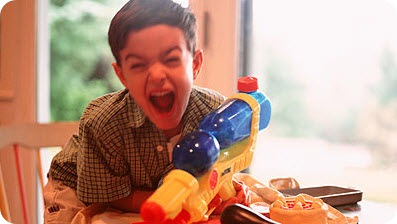 ФИО:____________________________________________________________________________________________________________Организация:Организация:_________________________________________________________Тел.:____________________________________________________________________________________________________________Почта:____________________________________________________________________________________________________________ФИО:____________________________________________________________________________________________________________Организация:Организация:_________________________________________________________Тел.:____________________________________________________________________________________________________________Почта:____________________________________________________________________________________________________________ФИО:____________________________________________________________________________________________________________Организация:Организация:_________________________________________________________Тел.:____________________________________________________________________________________________________________Почта:____________________________________________________________________________________________________________ФИО:____________________________________________________________________________________________________________Организация:Организация:_________________________________________________________Тел.:____________________________________________________________________________________________________________Почта:____________________________________________________________________________________________________________ФИО:____________________________________________________________________________________________________________Организация:Организация:_________________________________________________________Тел.:____________________________________________________________________________________________________________Почта:____________________________________________________________________________________________________________ФИО:____________________________________________________________________________________________________________Организация:Организация:_________________________________________________________Тел.:____________________________________________________________________________________________________________Почта:____________________________________________________________________________________________________________ФИО:____________________________________________________________________________________________________________Организация:Организация:_________________________________________________________Тел.:____________________________________________________________________________________________________________Почта:____________________________________________________________________________________________________________ФИО:____________________________________________________________________________________________________________Организация:Организация:_________________________________________________________Тел.:____________________________________________________________________________________________________________Почта:____________________________________________________________________________________________________________ФИО:____________________________________________________________________________________________________________Организация:Организация:_________________________________________________________Тел.:____________________________________________________________________________________________________________Почта:____________________________________________________________________________________________________________ФИО:____________________________________________________________________________________________________________Организация:Организация:_________________________________________________________Тел.:____________________________________________________________________________________________________________Почта:____________________________________________________________________________________________________________ФИО:____________________________________________________________________________________________________________Организация:Организация:_________________________________________________________Тел.:____________________________________________________________________________________________________________Почта:____________________________________________________________________________________________________________ФИО:____________________________________________________________________________________________________________Организация:Организация:_________________________________________________________Тел.:____________________________________________________________________________________________________________Почта:____________________________________________________________________________________________________________ФИО:____________________________________________________________________________________________________________Организация:Организация:_________________________________________________________Тел.:____________________________________________________________________________________________________________Почта:____________________________________________________________________________________________________________ФИО:____________________________________________________________________________________________________________Организация:Организация:_________________________________________________________Тел.:____________________________________________________________________________________________________________Почта:____________________________________________________________________________________________________________Эта тетрадь принадлежит: _________________________________________________ФИО: ______________________________Организация: _______________________Тел: ________________________________Почта: ______________________________